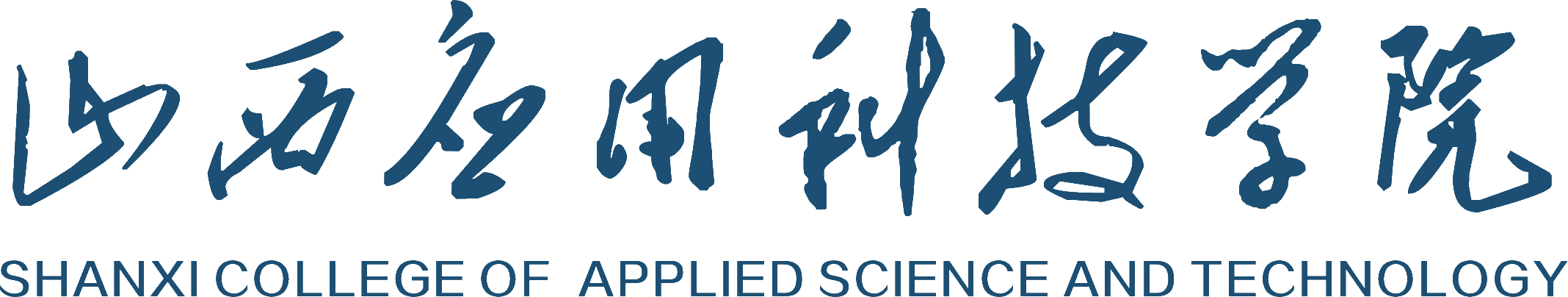 表演系专业实践课授课记录表演系专业实践课授课记录表演系专业实践课授课记录表演系专业实践课授课记录		——		学年第		学期		——		学年第		学期		——		学年第		学期		——		学年第		学期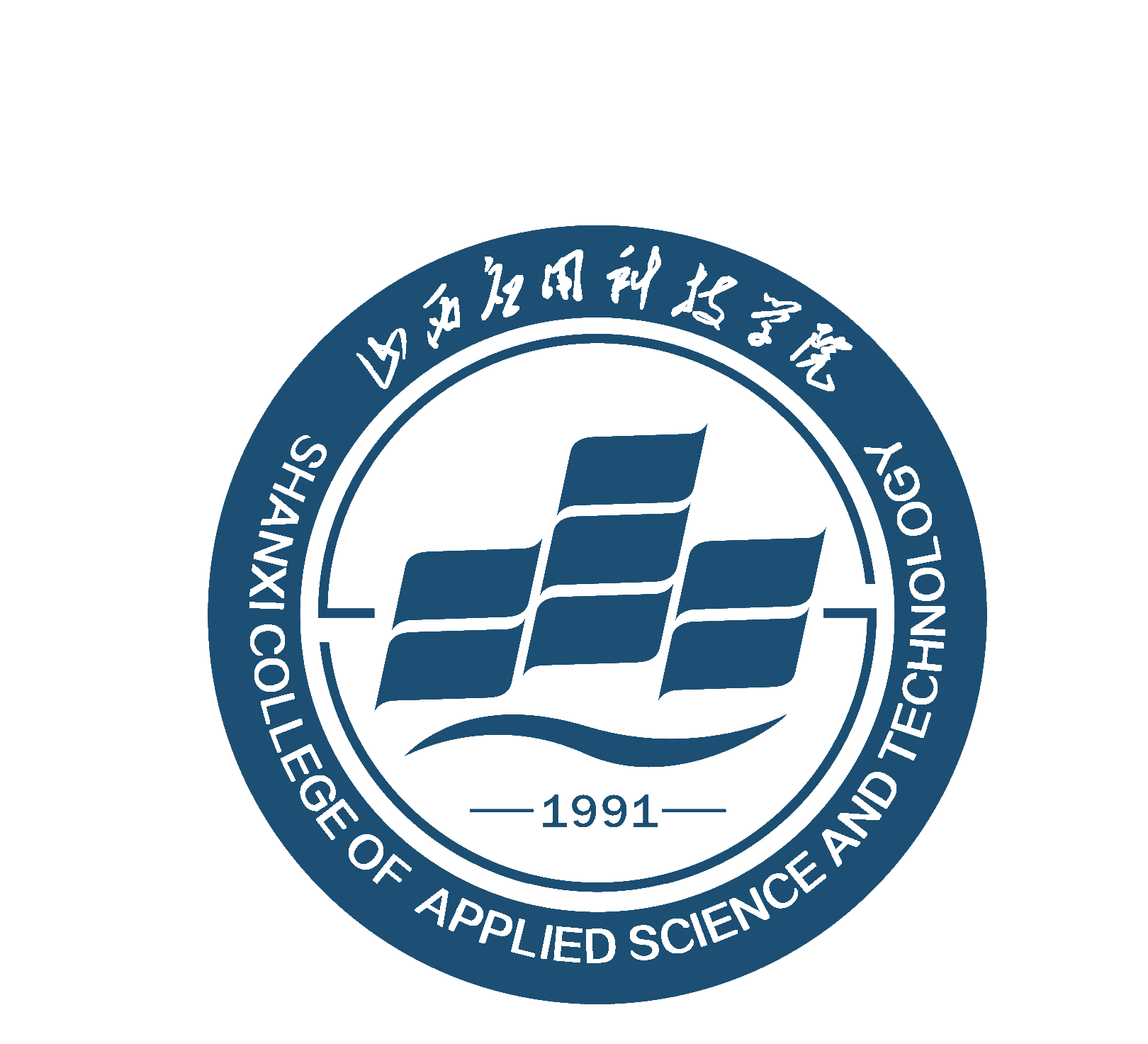 课程名称：任课教师：分组/姓名：班级：授课时间：    月   日授课时间：    月   日第   节授课内容作业授课时间：    月   日授课时间：    月   日第   节授课内容作业